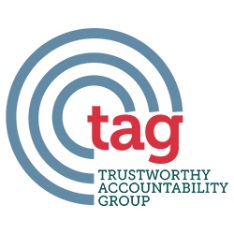 Recertification Workbook 2019Instructions for 2019 TAG Recertification Who Needs to Apply for Recertification?2019 Recertification for TAG Certification Programs is required only for companies that fall into all of the following categories:Certified previously in a TAG Certification Program;Hold current certifications in that TAG Certification Program; andAchieved certification in that TAG Certification Program before October 1, 2018.Recertification is required for all TAG Certification Programs in which a company is certified.Deadlines and Timeline for Recertification Companies are invited to submit completed 2019 Recertification Applications beginning on January 1, 2019.In order to be considered for recertification in 2019, companies must submit completed 2019 Recertification Applications by January 31, 2019.Once the application period closes on January 31, 2019, TAG will review applications through the month of February 2019.  Following examination of the application materials, TAG will notify the company as to whether they have met the relevant requirements for recertification, or whether additional information is needed in order to confirm compliance.TAG will notify companies whether they have achieved recertification by March 1, 2019.  TAG will make a public announcement regarding companies that have achieved recertification during the month of March 2019.  Only companies with active TAG memberships in good standing – with valid TAG membership agreements in place and be current on payment for all TAG membership fees – will be included in the TAG recertification announcement.Relevant Certification Requirements & Tool ImplementationWhen applying for 2019 Recertification, companies should be prepared to show full compliance with the relevant requirements described in the following TAG audit standards and versions of TAG tools:TAG Audit StandardsCertified Against Fraud Guidelines v3.0 (July 2018)Certified Against Malware Guidelines v2.0 (July 2018)Certified Against Piracy Guidelines v2.0 (January 2018)Inventory Quality Guidelines v2.2 (February 2016)TAG ToolsBest Practices for Publisher Sourcing Disclosures v2.0 (July 2018)Data Center IP List v3.0 (June 2018)Payment ID System v2.0 (June 2017)Pirate Mobile App List v1.0 (January 2017)Technical Best Practices Against Malware v2.0 (July 2018)Recertification Through Self-Attestation Recertification through self-attestation is obtained through a series of attestations from the company that it is complying with the audit standard for a TAG certification program.  Companies that wish to achieve recertification through self-attestation should submit a 2019 Recertification Application to TAG including:A signed TAG Compliance Officer Attestation; A signed Business Executive Attestation; and Completed Self-Attestation Checklists and supporting materials for each of the TAG certification programs for which the company is seeking recertification.Self-attested companies must have completed internal audits for each quarter of 2018 in order to apply for recertification.Recertification Through Independent ValidationTo achieve recertification through independent validation, a company must invite an independent auditor to validate that the company is compliant with the audit standard for a TAG certification program. A validating company may be any auditing company that includes a specialty in digital media audits. While independent validation is designed to provide limited assurance, ensuring that all requirements of the relevant TAG certification program are being met within the company’s operations, technology and supporting documentation may take some time to examine. Examination time depends on several factors such as company operations maturity level, organization size and complexity and technology.Companies that wish to achieve the recertification through independent validation should submit a 2019 Recertification Application to TAG including:A signed Independent Validation Attestation;A signed TAG Compliance Officer Attestation; A signed Business Executive Attestation; andA report from the company’s Independent Validator covering the company’s most recent audit.Independently validated companies must have been audited in the past 12 months in order to apply for recertification.How to Submit a 2019 Recertification ApplicationA company’s TAG Compliance Officer must submit their complete application documentation on or before January 31, 2019:2019 Recertification Applications will be found online using the new TAG Membership Portal.  This will enable TAG Compliance Officers to submit applications, receive communications back from TAG, and make edits to your documents seamlessly.  TAG will provide your log-in to the TAG Membership Portal in early January 2019, when the recertification period begins.

TAG Compliance Officers should use this workbook to start organizing your 2019 Recertification submissions now.  This workbook is identical to the one you will fill in on the TAG Membership Portal, so it is an excellent guide to ensure that you have all of the information needed for your recertification application.Application SummaryCompany DetailsCompany Name: ____________________TAG Compliance Officer Name: ____________________Certification ProgramsCompany is applying for recertification under the following TAG programs: Certified Against Fraud ProgramThe mission of the “Certified Against Fraud” Program is to combat fraudulent non-human traffic in the digital advertising supply chain. 	 Self-Attestation Independent ValidationName of Independent Validator: ____________________ Certified Against Malware ProgramThe Certified Against Malware Program provides companies with a roadmap by which to combatting malware effectively across the digital advertising supply chain. 	 Self-Attestation Independent ValidationName of Independent Validator: ____________________ Certified Against Piracy ProgramThe Certified Against Piracy Program was created to help advertisers and ad agencies avoid damage to their brands from ad placement on websites and other media properties that facilitate the distribution of pirated content and counterfeit products. 	 Self-Attestation Independent ValidationName of Independent Validator: ____________________ IQG Certified ProgramThe Inventory Quality Guidelines (IQG) Program reduces friction and fosters an environment of trust in the marketplace by providing clear, common language that describes characteristics of advertising inventory and transactions across the advertising value chain. 	 Self-Attestation Independent ValidationName of Independent Validator: ____________________TAG Compliance Officer AttestationI, __________ (name of TAG Compliance Officer), attest that:I have conducted quarterly internal audits for ________ (“Company”) for Q1-Q4 quarter(s) in year 2018; The executive named in the Executive Attestation and I are responsible for ensuring that Company is in compliance with the relevant requirements in the following TAG audit standards, and based on my knowledge and best efforts, Company is currently in compliance and will maintain the same adequate systems and controls in place throughout the current calendar year in order to meet the substantive requirements of each program:	TAG Certified Against Fraud Guidelines v3.0	TAG Certified Against Malware Guidelines v2.0	TAG Certified Against Piracy Guidelines v2.0 	Inventory Quality Guidelines v2.2I agree to allow TAG to publicly disclose Company certification status in the TAG programs for which Company currently seeks recertification, including method of certification and the covered party category or categories under which each certification seal is achieved.In the case of loss of certification, I agree to allow the TAG to Company from published lists of certified companies.Date: 		______________________________________________Signature: 	______________________________________________Name: 		______________________________________________Title: 		______________________________________________Business Executive AttestationI, ______________ (name of CEO, CFO, or business unit head), attest that:I have conducted quarterly internal audits for ________ (“Company”) for Q1-Q4 quarter(s) and year 2018; The TAG Compliance Officer named in the TAG Compliance Officer Attestation and I are responsible for ensuring that Company is in compliance with the relevant requirements in the following TAG audit standards, and based on my knowledge and best efforts, Company is currently in compliance and will maintain the same adequate systems and controls in place throughout the current calendar year in order to meet the substantive requirements of each program:	TAG Certified Against Fraud Guidelines v3.0	TAG Certified Against Malware Guidelines v2.0	TAG Certified Against Piracy Guidelines v2.0 	Inventory Quality Guidelines v2.2I agree to allow TAG to publicly disclose Company certification status in the TAG programs for which Company currently seeks recertification, including method of certification and the covered party category or categories under which each certification seal is achieved.And in the case of loss of certification, I agree to allow the TAG to remove Company from published lists of certified companies.Date: 		______________________________________________Signature: 	______________________________________________Name: 		______________________________________________Title: 		______________________________________________Independent Validation Attestation ________________ (“Independent Validation Company”) has issued our report ________________ (name or title of report), dated _____________, relating to ________________’s (“Company”) compliance with the relevant requirements in the following TAG audit standards:  	TAG Certified Against Fraud Guidelines v3.0	TAG Certified Against Malware Guidelines v2.0	TAG Certified Against Piracy Guidelines v2.0 	Inventory Quality Guidelines v2.2Company’s compliance with the relevant requirements in the previously specified TAG audit standards covers the following geographic areas:	Certifying Global Operations	Certifying Operations by Region	Africa	Asia-Pacific	Central America	Europe	Middle East	North America	Oceania	Russia	South America	 Certifying Operations by Country	Afghanistan	Albania	Algeria	Andorra	Angola	Antigua and Barbuda	Argentina	Armenia	Aruba	Australia	Austria	Azerbaijan	Bahamas, The	Bahrain	Bangladesh	Barbados	Belarus	Belgium	Belize	Benin	Bhutan	Bolivia	Bosnia and Herzegovina	Botswana	Brazil	Brunei 	Bulgaria	Burkina Faso	Burma	Burundi	Cambodia	Cameroon	Canada	Cabo Verde	Central African Republic	Chad	Chile	China	Colombia	Comoros	Congo, Democratic Republic of the	Congo, Republic of the	Costa Rica	Cote d'Ivoire	Croatia	Cuba	Curacao	Cyprus	Czechia	Denmark	Djibouti	Dominica	Dominican Republic	East Timor 
(see Timor-Leste)	Ecuador	Egypt	El Salvador	Equatorial Guinea	Eritrea	Estonia	Ethiopia	Fiji	Finland	France	Gabon	Gambia, The	Georgia	Germany	Ghana	Greece	Grenada	Guatemala	Guinea	Guinea-Bissau	Guyana	Haiti	Holy See	Honduras	Hong Kong	Hungary	Iceland	India	Indonesia	Iran	Iraq	Ireland	Israel	Italy	Jamaica	Japan	Jordan	Kazakhstan	Kenya	Kiribati	Kosovo	Kuwait	Kyrgyzstan	Laos	Latvia	Lebanon	Lesotho	Liberia	Libya	Liechtenstein	Lithuania	Luxembourg	Macau	Macedonia	Madagascar	Malawi	Malaysia	Maldives	Mali	Malta	Marshall Islands	Mauritania	Mauritius	Mexico	Micronesia	Moldova	Monaco	Mongolia	Montenegro	Morocco	Mozambique	Namibia	Nauru	Nepal	Netherlands	New Zealand	Nicaragua	Niger	Nigeria	North Korea	Norway	Oman	Pakistan	Palau	Palestinian Territories	Panama	Papua New Guinea	Paraguay	Peru	Philippines	Poland	Portugal	Qatar	Romania	Russia	Rwanda	Saint Kitts and Nevis	Saint Lucia	Saint Vincent and the Grenadines	Samoa 	San Marino	Sao Tome and Principe	Saudi Arabia	Senegal	Serbia	Seychelles	Sierra Leone	Singapore	Sint Maarten	Slovakia	Slovenia	Solomon Islands	Somalia	South Africa	South Korea	South Sudan	Spain	Sri Lanka	Sudan	Suriname	Swaziland	Sweden	Switzerland	Syria	Taiwan	Tajikistan	Tanzania	Thailand	Timor-Leste	Togo	Tonga	Trinidad and Tobago	Tunisia	Turkey	Turkmenistan	Tuvalu	Uganda	Ukraine	United Arab Emirates	United Kingdom	United States	Uruguay	Uzbekistan	Vanuatu	Venezuela	Vietnam	Yemen	Zambia	ZimbabweAs part of the review, the following considerations were incorporated into Independent Validation Company’s testing procedures:	 Inspected quarterly internal audits Company for _____ quarter(s) and year ______.Company falls into the following categor(ies) of covered parties in the relevant TAG audit standards:The TAG Compliance Officer and Business Executive named in the TAG Compliance Officer Attestation and Business Executive Attestation, respectively, facilitated our efforts to evaluate Company’s compliance with the relevant requirements in the following TAG audit standards.As noted in our report ________________ (name or title of report), dated _____________, relating to Company’s compliance with the relevant requirements in the previously specified TAG audit standards, Independent Validation Company found Company’s procedures	 Complied	 Did not complyin all material respects. Please refer to the full report for overall evaluations of Company’s procedures as they relate to the relevant requirements in the previously specified TAG audit standards.Date: 		______________________________________________Signature: 	______________________________________________Name: 		______________________________________________Title: 		______________________________________________Self-Attestation ChecklistsInstructions for Completing the Self-Attestation ChecklistsCompanies that wish to achieve the recertification through self-attestation should submit a 2019 Recertification Application to TAG including a completed Self-Attestation Checklists and supporting materials for each of the TAG certification programs for which the company is seeking recertification.Certified Against Fraud Program________________ (“Company”) falls into the following categories of covered parties, as outlined in the TAG Certified Against Fraud Guidelines 3.0 (section 3):	 Direct Buyer	 Direct Seller	 Intermediary	 Fraud Detection Vendors & Measurement ServicesGeographic ApplicabilityPlease clarify the geographic areas in which you are applying for the TAG Certified Against Fraud Seal.If you are applying to certify your global operations, please check off “certifying global operations.”If you are applying to certify your operations by geographic region, please check off “certifying operations by region,” and check off the specific regions that are relevant.If you are applying to certify your operations by country, please check off “certifying operations by country,” and check off the specific countries that are relevant.	Certifying Global Operations	Certifying Operations by Region	Africa	Asia-Pacific	Central America	Europe	Middle East	North America	Oceania	Russia	South America	 Certifying Operations by Country	Afghanistan	Albania	Algeria	Andorra	Angola	Antigua and Barbuda	Argentina	Armenia	Aruba	Australia	Austria	Azerbaijan	Bahamas, The	Bahrain	Bangladesh	Barbados	Belarus	Belgium	Belize	Benin	Bhutan	Bolivia	Bosnia and Herzegovina	Botswana	Brazil	Brunei 	Bulgaria	Burkina Faso	Burma	Burundi	Cambodia	Cameroon	Canada	Cabo Verde	Central African Republic	Chad	Chile	China	Colombia	Comoros	Congo, Democratic Republic of the	Congo, Republic of the	Costa Rica	Cote d'Ivoire	Croatia	Cuba	Curacao	Cyprus	Czechia	Denmark	Djibouti	Dominica	Dominican Republic	East Timor 
(see Timor-Leste)	Ecuador	Egypt	El Salvador	Equatorial Guinea	Eritrea	Estonia	Ethiopia	Fiji	Finland	France	Gabon	Gambia, The	Georgia	Germany	Ghana	Greece	Grenada	Guatemala	Guinea	Guinea-Bissau	Guyana	Haiti	Holy See	Honduras	Hong Kong	Hungary	Iceland	India	Indonesia	Iran	Iraq	Ireland	Israel	Italy	Jamaica	Japan	Jordan	Kazakhstan	Kenya	Kiribati	Kosovo	Kuwait	Kyrgyzstan	Laos	Latvia	Lebanon	Lesotho	Liberia	Libya	Liechtenstein	Lithuania	Luxembourg	Macau	Macedonia	Madagascar	Malawi	Malaysia	Maldives	Mali	Malta	Marshall Islands	Mauritania	Mauritius	Mexico	Micronesia	Moldova	Monaco	Mongolia	Montenegro	Morocco	Mozambique	Namibia	Nauru	Nepal	Netherlands	New Zealand	Nicaragua	Niger	Nigeria	North Korea	Norway	Oman	Pakistan	Palau	Palestinian Territories	Panama	Papua New Guinea	Paraguay	Peru	Philippines	Poland	Portugal	Qatar	Romania	Russia	Rwanda	Saint Kitts and Nevis	Saint Lucia	Saint Vincent and the Grenadines	Samoa 	San Marino	Sao Tome and Principe	Saudi Arabia	Senegal	Serbia	Seychelles	Sierra Leone	Singapore	Sint Maarten	Slovakia	Slovenia	Solomon Islands	Somalia	South Africa	South Korea	South Sudan	Spain	Sri Lanka	Sudan	Suriname	Swaziland	Sweden	Switzerland	Syria	Taiwan	Tajikistan	Tanzania	Thailand	Timor-Leste	Togo	Tonga	Trinidad and Tobago	Tunisia	Turkey	Turkmenistan	Tuvalu	Uganda	Ukraine	United Arab Emirates	United Kingdom	United States	Uruguay	Uzbekistan	Vanuatu	Venezuela	Vietnam	Yemen	Zambia	Zimbabwe	 Criterion #1: TAG Registration Applicable to: Direct Buyers, Direct Sellers, Intermediaries, Fraud Detection Vendors & Measurement ServicesTo achieve the Certified Against Fraud Seal, any participating company must first become a TAG member, completing the process of becoming “TAG Registered” and enrolling in the Verified by TAG Program. Companies can learn more and apply for TAG Registration by contacting TAG at info@tagtoday.net or visiting www.tagtoday.net. Companies seeking the Certified Against Fraud Seal must also have active TAG memberships that include participation in the Certified Against Fraud Program, have a valid TAG membership agreement in place, and be current on payment for all TAG membership fees. Response: ___________________Required supporting documentation: TAG-IDVerified by TAG Date (i.e., date TAG-ID was assigned to company)	 Criterion #2: TAG Compliance OfficerApplicable to: Direct Buyers, Direct Sellers, Intermediaries, Fraud Detection Vendors & Measurement ServicesIn order to achieve “Certified Against Fraud” Seal, a company must have identified a TAG Compliance Officer.  Response: ___________________Required supporting documentation: Name and contact information for the designated TAG Compliance Officer	 Criterion #3: Attend a Certified Against Fraud TrainingApplicable to: Designated TAG Compliance Officers at all participating companiesIn order to achieve the Certified Against Fraud Seal, any participating company’s designated TAG Compliance Officer is encouraged to attend the first training available after a company is enrolled in the Certified Against Fraud Program and must complete training in order for the company to achieve the Certified Against Fraud Seal. Training must be renewed on an annual basis in order for a company to maintain its Certified Against Fraud Seal from year to year.   Response: ___________________Required supporting documentation: Dates of all trainings completed by the designated TAG Compliance Officer during the past 12 months.	 Criterion #4: Media Rating Council (MRC) Invalid Traffic (IVT) Detection and Filtration GuidelinesApplicable to: Direct Buyers, Direct Sellers, IntermediariesIn order to achieve the “Certified Against Fraud” Seal, a company must, for all inventory, either:For each type of inventory delivered by your institution, comply with MRC IVT Guidelines by becoming MRC Accredited or be certified against MRC GIVT guidelines by an independent auditor For each type of inventory delivered by your institution, employ an appropriate MRC Accredited Certified Against Fraud Vendor or a vendor certified against the MRC GIVT Guidelines by an independent auditor Employ a 3rd party ad server that meets one or the other of the above requirements.  Response: ___________________Required supporting documentation: A company choosing to comply with this requirement by becoming MRC Accredited must provide a copy of its MRC Accreditation Letter.A company choosing to comply with this requirement using a sampling methodology (as described in Section 4.5.b of the Certified Against Fraud Guidelines v3.0) must provide the appropriate documentation showing that the relevant MRC accreditation was achieved using a sampling methodology submitted to and approved by the MRC. 	 Criterion #5: Domain List FilteringApplicable to: Direct Buyers, Direct Sellers, Intermediaries, Fraud Detection Vendors & Measurement ServicesTo achieve the Certified Against Fraud Seal, any participating company must implement domain threat filtering across all of the monetizable transactions (including impressions, clicks, conversions, etc.) that it handles.  Response: ___________________Required supporting documentation: A company seeking an exception to this requirement must provide documentation showing that all of its monetizable transactions are limited to mobile in-app inventory, as this requirement does not apply to mobile in-app inventory, except in cases when such in-app inventory is within an embedded browser (otherwise known as a mobile web browser) where the mobile app renders HTML pages in a browser. Examples include clicking on a link to a webpage from within a social app that leverages embedded browsers. 	 Criterion #6: Data Center IP List FilteringApplicable to: Direct Buyers, Direct Sellers, Intermediaries, Fraud Detection Vendors & Measurement ServicesTo achieve the Certified Against Fraud Seal, any participating company must implement data center IP threat filtering across all of the monetizable transactions (including impressions, clicks, conversions, etc.) that it handles.The TAG Data Center IP List is available to assist companies in meeting this requirement. Companies implementing this TAG Tool should be certain to implement the Data Center IP List v2.0 (released June 2017).Please note that The TAG Data Center IP List is intended to be employed in addition to the data center IP threat filtering operations that companies employ internally or through third-party vendors. For that reason, companies whose only means of employing data center IP filtering is use of the TAG Data Center IP List will not be considered compliant with this requirement.Response: ___________________Required supporting documentation: N/A	 Criterion #7: Publisher Sourcing DisclosuresApplicable to: All Direct SellersTo achieve the Certified Against Fraud Seal, any company acting as a Direct Seller that provides content to an audience through its website(s) or other media properties (herein described as a “publisher”) must disclose its paid traffic sourcing practices.Paid traffic sourcing is defined as any method by which a publisher increases the number of visits to its websites or other media properties by providing monetary consideration to a third party. Response: ___________________Required supporting documentation: Evidence of compliant and publicly displayed Publisher Sourcing Disclosure(s)Companies seeking an exception to this requirement must provide a signed attestation on company letterhead from a business executive attesting to the fact that the company is not sourcing traffic. 	 Criterion 8: Payment ID ProtocolApplicable to: IntermediariesTo achieve the Certified Against Fraud Seal, any participating company acting as an Intermediary must implement the TAG Payment ID System.  Companies must participate in the Payment ID System for all transactions using the OpenRTB protocol. Response: ___________________Required supporting documentation: Log file showing compliant Payment ID System implementation 	Criterion #9: Implement Ads.txtApplicable to: All Direct SellersTo achieve the Certified Against Fraud Seal, any participating company acting as a Direct Seller must create a public record of its Authorized Digital Sellers by publishing an ads.txt file.  Response: ___________________Required supporting documentation: Evidence of properly implemented, publicly available Ads.txt file(s) for all owned and operated media propertiesCertified Against Malware Program________________ (name of Company) falls into the following categories of covered parties, as outlined in the TAG Certified Against Malware Guidelines v2.0:	 Direct Buyer	 Direct Seller	 Intermediary	 VendorGeographic ApplicabilityPlease clarify the geographic areas in which you are applying for the TAG Certified Against Fraud Seal.If you are applying to certify your global operations, please check off “certifying global operations.”If you are applying to certify your operations by geographic region, please check off “certifying operations by region,” and check off the specific regions that are relevant.If you are applying to certify your operations by country, please check off “certifying operations by country,” and check off the specific countries that are relevant.	Certifying Global Operations	Certifying Operations by Region	Africa	Asia-Pacific	Central America	Europe	Middle East	 North America	Oceania	Russia	South America	 Certifying Operations by Country	Afghanistan	Albania	Algeria	Andorra	Angola	Antigua and Barbuda	Argentina	Armenia	Aruba	Australia	Austria	Azerbaijan	Bahamas, The	Bahrain	Bangladesh	Barbados	Belarus	Belgium	Belize	Benin	Bhutan	Bolivia	Bosnia and Herzegovina	Botswana	Brazil	Brunei 	Bulgaria	Burkina Faso	Burma	Burundi	Cambodia	Cameroon	Canada	Cabo Verde	Central African Republic	Chad	Chile	China	Colombia	Comoros	Congo, Democratic    Republic of the	Congo, Republic of the	Costa Rica	Cote d'Ivoire	Croatia	Cuba	Curacao	Cyprus	Czechia	Denmark	Djibouti	Dominica	Dominican Republic	East Timor 
(see Timor-Leste)	Ecuador	Egypt	El Salvador	Equatorial Guinea	Eritrea	Estonia	Ethiopia	Fiji	Finland	France	Gabon	Gambia, The	Georgia	Germany	Ghana	Greece	Grenada	Guatemala	Guinea	Guinea-Bissau	Guyana	Haiti	Holy See	Honduras	Hong Kong	Hungary	Iceland	India	Indonesia	Iran	Iraq	Ireland	Israel	Italy	Jamaica	Japan	Jordan	Kazakhstan	Kenya	Kiribati	Kosovo	Kuwait	Kyrgyzstan	Laos	Latvia	Lebanon	Lesotho	Liberia	Libya	Liechtenstein	Lithuania	Luxembourg	Macau	Macedonia	Madagascar	Malawi	Malaysia	Maldives	Mali	Malta	Marshall Islands	Mauritania	Mauritius	Mexico	Micronesia	Moldova	Monaco	Mongolia	Montenegro	Morocco	Mozambique	Namibia	Nauru	Nepal	Netherlands	New Zealand	Nicaragua	Niger	Nigeria	North Korea	Norway	Oman	Pakistan	Palau	Palestinian Territories	Panama	Papua New Guinea	Paraguay	Peru	Philippines	Poland	Portugal	Qatar	Romania	Russia	Rwanda	Saint Kitts and Nevis	Saint Lucia	Saint Vincent and the Grenadines	Samoa 	San Marino	Sao Tome and Principe	Saudi Arabia	Senegal	Serbia	Seychelles	Sierra Leone	Singapore	Sint Maarten	Slovakia	Slovenia	Solomon Islands	Somalia	South Africa	South Korea	South Sudan	Spain	Sri Lanka	Sudan	Suriname	Swaziland	Sweden	Switzerland	Syria	Taiwan	Tajikistan	Tanzania	Thailand	Timor-Leste	Togo	Tonga	Trinidad and Tobago	Tunisia	Turkey	Turkmenistan	Tuvalu	Uganda	Ukraine	United Arab Emirates	United Kingdom	United States	Uruguay	Uzbekistan	Vanuatu	Venezuela	Vietnam	Yemen	Zambia	Zimbabwe	 Criterion #1: TAG Registration Applicable to: Direct Buyers, Direct Sellers, Intermediaries, VendorsTo achieve the Certified Against Malware Seal, any participating company must first become a TAG member, completing the process of becoming “TAG Registered” and enrolling in the Verified by TAG Program. Companies seeking the Certified Against Malware Seal must also have active TAG memberships that include participation in the Certified Against Malware Program, have a valid TAG membership agreement in place, and be current on payment for all TAG membership fees. Response: ___________________Required supporting documentation: TAG-IDVerified by TAG Date (i.e., date TAG-ID was assigned to company)	 Criterion #2: TAG Compliance OfficerApplicable to: Direct Buyers, Direct Sellers, Intermediaries, VendorsA company must have identified a TAG Compliance Officer.  Response: ___________________Required supporting documentation: Name and contact information for the designated TAG Compliance OfficerDates of all trainings completed by the designated TAG Compliance Officer during the past 12 months.	 Criterion #3: Attend a Certified Against Malware TrainingApplicable to: Designated TAG Compliance Officers at all participating companiesIn order to achieve the Certified Against Malware Seal, any participating company’s designated TAG Compliance Officer is encouraged to attend the first training available after a company is enrolled in the Certified Against Malware Program and must complete training in order for the company to achieve the Certified Against Malware Seal. Training must be renewed on an annual basis in order for a company to maintain its Certified Against Malware Seal from year to year.   Response: ___________________Required supporting documentation: Dates of all trainings completed by the designated TAG Compliance Officer during the past 12 months.	 Criterion #4: Designate a Primary Anti-Malware ContactApplicable to: Direct Buyers, Direct Sellers, Intermediaries, VendorsA company must designate an appropriate Anti-Malware Contact on the ad operations team. Response: ___________________Required supporting documentation: Appropriate Anti-Malware Contact on the ad operations team	 Criterion #5: Document Appropriate Points of Contact at Partner CompaniesApplicable to: Direct Buyers, Direct Sellers, Intermediaries, VendorsTo achieve the Certified Against Malware Seal, any participating company must document appropriate points of contact for their partner or client companies. Any participating company placing ads on behalf of another company is responsible for any assets ingested into an ad placement by either company. To do this, any participating company must establish a strong, persistent identity for the next company taking responsibility for malware both in the direction of demand and in the direction of supply. Identifying key contacts at a company’s supply chain partners allows rapid and precise escalation and notification. Response: ___________________Required supporting documentation: Confirmation that company has recorded the appropriate contact person(s), as well as back up contacts, as available, on the demand and supply partner sides.  Please note that personally-identifiable information for actual contacts at partner or client companies should not be submitted.	 Criterion #6: Document Malware Scanning Responsibilities in Any New or Updated Legal AgreementsApplicable to: Direct Buyers, Direct Sellers, Intermediaries, VendorsTo achieve the Certified Against Malware Seal, any participating company must document appropriate points of contact for their partner or client companies. Any participating company placing ads on behalf of another company is responsible for any assets ingested into an ad placement by either company. To do this, any participating company must establish a strong, persistent identity for the next company taking responsibility for malware both in the direction of demand and in the direction of supply. Identifying key contacts at a company’s supply chain partners allows rapid and precise escalation and notification. Response: ___________________Required supporting documentation: Excerpts of proposed standard contract language identifying scanning responsibilities, as well as indication of where such language can be found An accountability framework applicable to updated and future contractual agreements with partners Confirmation that company has implemented a plan to include scanning responsibilities and accountability framework for all other contractual agreements	 Criterion #7: Scan Assets and Landing Page URLs Preceding Initial Delivery and Disclose Initial Scanning Methodologies to TAGApplicable to: Direct Buyers, Direct Sellers, Intermediaries, VendorsTo achieve the Certified Against Malware Seal, any participating company must scan a reasonable percentage of the following prior to first delivery: Advertising campaign assets including physical files such as images and scripts associated with a campaign, with exception of first-party generated, controlled and hosted assets; andLanding page click-through URLs, irrespective of hosting and creation of advertising campaign.Response: ___________________Required supporting documentation: The required disclosure to TAG of the practices by which it complies with this requirement. Specifically, companies must disclose to TAG a total estimated percentage of campaign assets and landing page click-through URLs scanned (within +/- 5%) prior to initial delivery, a description of the methodolog(ies) used such scans, and the list of vendors used to execute such scans.These disclosures must be made for each quarter of the calendar year. Disclosures must be updated quarterly to reflect any changes to a participating company’s scanning practices from quarter to quarter. Exhibit A in Section 4.8 provides an example disclosure for a single quarter.	Criterion #8: Rescan Assets and Landing Page URLs and Disclose Rescanning Methodologies to TAGApplicable to: Direct Buyers, Direct Sellers, Intermediaries, VendorsTo achieve the Certified Against Malware Seal, any participating company must rescan all of the following at a reasonable frequency: Active advertising campaign assets including physical files such as images and scripts associated with a campaign, with exception of first-party generated, controlled and hosted assets; andLanding page click-through URLs, irrespective of hosting and creation of advertising campaign.Response: ___________________Required supporting documentation: The required disclosure to TAG the practices by which it complies with this requirement. Specifically, companies must disclose to TAG a total estimated percentage of active advertising campaign assets and landing page click-through URLs rescanned (within +/- 5%); a description of the methodolog(ies) used in such rescans, and list of vendors used to execute such rescans, if applicable.  These disclosures must be made for each quarter of the calendar year. Disclosures must be updated quarterly to reflect any changes to a participating company’s scanning practices from quarter to quarter.Exhibit B in Section 4.9 provides an example disclosure for a single quarter.	 Criterion #9: Employ Internal Procedures for Defining Red Flag Events and Handling of Standard Malware IncidentsApplicable to: Direct Buyers, Direct Sellers, Intermediaries, VendorsHave an internal procedure for defining Red Flag events and the handling of standard malware incidents relative to their business.The threshold of upstream communication of events needs to be established.Define Red Flag Event for each party based on one or more of these factors: revenue impact, user experience, or sophistication of malware attack.Response: ___________________Required supporting documentation: Description of company’s internal procedures defining Red Flag events and handling of standard malware incidents relative to their business, including the threshold of upstream and/or downstream communication of events needs to be established.	 Criterion #10: Establish Formal Post-Mortem Process for Red-Flag EventsApplicable to: Direct Buyers, Direct Sellers, Intermediaries, VendorsTo achieve the Certified Against Malware Seal, any participating company acting as a Direct Buyer, Direct Seller or Intermediary must establish formal post-mortem processes for Red Flag events, as defined in Section 4.10.A post-mortem is defined as a series of response procedures that occur after the identification and resolution of a malware event, in order to effectively share knowledge of the event. Post- mortems will produce feedback into learning and improving anti-malware policy and procedure. Companies must ensure that an internal post-mortem process is in place, which will examine Red Flag events. Such post-mortems should occur as promptly as possible after the investigation and resolution, recognizing that post-mortem processes may require time to research and refine as a company determines the scope for its post-mortem triggers. Response: ___________________Required supporting documentation: Description of company’s post-mortem process in response to Red Flag malware incidents	Criterion #11: Conduct Semi-Annual Reviews of Post-MortemsApplicable to: All Direct Buyers, Direct Sellers and IntermediariesTo achieve the Certified Against Malware, any participating company acting as a Direct Buyer, Direct Seller or Intermediary must conduct semi-annual reviews of its post-mortems for Red Flag events, aligning these to the documented response strategy, and updating the response strategy as needed to account for resourcing and/or function growth/change.Response: ___________________Required supporting documentation: Confirmation that the post-mortem process review occurs on a semi-annual basis (twice a year)Certified Against Piracy Program________________ (“Company”) falls into the following categories of covered parties, as outlined in the TAG Certified Against Piracy Guidelines 2.0:	Direct Buyer	Validated Digital Advertising Assurance Provider (VDAAP)	Self-Attested Digital Advertising Assurance Provider (SADAAP)	Publisher – Category 1	Publisher – Category 2	Publisher – Category 3Geographic ApplicabilityPlease clarify the geographic areas in which you are applying for the TAG Certified Against Fraud Seal.If you are applying to certify your global operations, please check off “certifying global operations.”If you are applying to certify your operations by geographic region, please check off “certifying operations by region,” and check off the specific regions that are relevant.If you are applying to certify your operations by country, please check off “certifying operations by country,” and check off the specific countries that are relevant.	Certifying Global Operations	Certifying Operations by Region	Africa	Asia-Pacific	Central America	Europe	Middle East	 North America	Oceania	Russia	South America	 Certifying Operations by Country	Afghanistan	Albania	Algeria	Andorra	Angola	Antigua and Barbuda	Argentina	Armenia	Aruba	Australia	Austria	Azerbaijan	Bahamas, The	Bahrain	Bangladesh	Barbados	Belarus	Belgium	Belize	Benin	Bhutan	Bolivia	Bosnia and Herzegovina	Botswana	Brazil	Brunei 	Bulgaria	Burkina Faso	Burma	Burundi	Cambodia	Cameroon	Canada	Cabo Verde	Central African Republic	Chad	Chile	China	Colombia	Comoros	Congo, Democratic Republic of the	Congo, Republic of the	Costa Rica	Cote d'Ivoire	Croatia	Cuba	Curacao	Cyprus	Czechia	Denmark	Djibouti	Dominica	Dominican Republic	East Timor 
(see Timor-Leste)	Ecuador	Egypt	El Salvador	Equatorial Guinea	Eritrea	Estonia	Ethiopia	Fiji	Finland	France	Gabon	Gambia, The	Georgia	Germany	Ghana	Greece	Grenada	Guatemala	Guinea	Guinea-Bissau	Guyana	Haiti	Holy See	Honduras	Hong Kong	Hungary	Iceland	India	Indonesia	Iran	Iraq	Ireland	Israel	Italy	Jamaica	Japan	Jordan	Kazakhstan	Kenya	Kiribati	Kosovo	Kuwait	Kyrgyzstan	Laos	Latvia	Lebanon	Lesotho	Liberia	Libya	Liechtenstein	Lithuania	Luxembourg	Macau	Macedonia	Madagascar	Malawi	Malaysia	Maldives	Mali	Malta	Marshall Islands	Mauritania	Mauritius	Mexico	Micronesia	Moldova	Monaco	Mongolia	Montenegro	Morocco	Mozambique	Namibia	Nauru	Nepal	Netherlands	New Zealand	Nicaragua	Niger	Nigeria	North Korea	Norway	Oman	Pakistan	Palau	Palestinian Territories	Panama	Papua New Guinea	Paraguay	Peru	Philippines	Poland	Portugal	Qatar	Romania	Russia	Rwanda	Saint Kitts and Nevis	Saint Lucia	Saint Vincent and the Grenadines	Samoa 	San Marino	Sao Tome and Principe	Saudi Arabia	Senegal	Serbia	Seychelles	Sierra Leone	Singapore	Sint Maarten	Slovakia	Slovenia	Solomon Islands	Somalia	South Africa	South Korea	South Sudan	Spain	Sri Lanka	Sudan	Suriname	Swaziland	Sweden	Switzerland	Syria	Taiwan	Tajikistan	Tanzania	Thailand	Timor-Leste	Togo	Tonga	Trinidad and Tobago	Tunisia	Turkey	Turkmenistan	Tuvalu	Uganda	Ukraine	United Arab Emirates	United Kingdom	United States	Uruguay	Uzbekistan	Vanuatu	Venezuela	Vietnam	Yemen	Zambia	Zimbabwe 	Criterion #1: Complete TAG Registration and be a TAG Member in Good StandingApplicable to: All participating companiesTo achieve the Certified Against Piracy Seal, any participating company must first become a TAG member, completing the process of becoming “TAG Registered” and enrolling in the Verified by TAG Program. Companies seeking the Certified Against Piracy Seal must also have active TAG memberships that include participation in the Certified Against Piracy Program, have a valid TAG membership agreement in place, and be current on payment for all TAG membership fees. Response: ___________________Required supporting documentation: TAG-IDVerified by TAG Date (i.e., date TAG-ID was assigned to company)	Criterion #2: Have a Designated TAG Compliance OfficerApplicable to: All participating companiesTo achieve the Certified Against Piracy Seal, any participating company must have designated a qualified TAG Compliance Officer.  Response: ___________________Required supporting documentation: Name of the designated TAG Compliance OfficerDates of all trainings completed by the designated TAG Compliance Officer during the past 12 months.	 Criterion #3: Attend a Certified Against Piracy TrainingApplicable to: Designated TAG Compliance Officers at all participating companiesIn order to achieve the Certified Against Piracy Seal, any participating company’s designated TAG Compliance Officer is encouraged to attend the first training available after a company is enrolled in the Certified Against Piracy Program and must complete training in order for the company to achieve the Certified Against Piracy Seal. Training must be renewed on an annual basis in order for a company to maintain its Certified Against Piracy Seal from year to year.   Response: ___________________Required supporting documentation: Name of the designated TAG Compliance OfficerDates of all trainings completed by the designated TAG Compliance Officer during the past 12 months.	 Criterion #4: Comply with the TAG Anti-Piracy PledgeApplicable to: All Direct BuyersIn order to achieve the Certified Against Piracy Seal, Direct Buyers must operationalize and comply with the TAG Anti-Piracy Pledge.The TAG Anti-Piracy Pledge represents advertisers and agencies commitment to take commercially reasonable steps to minimize the inadvertent placement of digital advertising on websites or other media properties that have an undesired risk of being associated with the unauthorized dissemination of materials protected by the copyright laws and/or illegal dissemination of counterfeit goods.The pledge should be fulfilled in a manner consistent with the Core Criteria for Effective Digital Advertising Assurance, which may include: directly employing the services of validated Digital Advertising Assurance Providers; directly employing advertising placement services that carry the TAG Certified Against Piracy logo; and/or placing online advertisements through Advertising Agencies that do business exclusively with advertising placement services that carry the TAG Certified Against Piracy logo.TAG, as well as advertisers and agencies taking the pledge, recognize that, despite these efforts, some digital advertising may nonetheless appear on such websites or other digital properties. In undertaking this pledge, advertisers and agencies do not create legal liability for any such inadvertent advertising.Response: ___________________Required supporting documentation: Copy of signed TAG Anti-Piracy Pledge	 Criterion #5: Comply with at least one of the five Core Criteria for Effective Digital Advertising AssuranceApplicable to: Self-Attested DAAPs, Validated DAAPsIn order to achieve the Certified Against Piracy Seal, Self-Attested DAAPs and Validated DAAPs must meet all of the elements in one or more of the five Core Criteria for Effective Digital Advertising Assurance. Please select to Core Criteria that your company meets from the list below.	 Core Criteria #1 - Identify Ad-Risk EntitiesApplicable to: All Validated DAAPs and Self-Attested DAAPsAs defined in the Core Criteria for Effective Digital Advertising Assurance, an Ad Risk Entity (ARE) is a website or other media property that has a discernible risk of being associated with unauthorized dissemination of materials protected by the copyright laws and/or illegal dissemination of counterfeit goods. A DAAP should assess whether entities are AREs; A DAAP should provide tools to help advertisers and/or their agencies decide the extent to which they wish to limit or restrict the display of their advertisements on entities deemed to be AREs in (IV)(1)(a); and A DAAP should have an objective review and evaluation process for claims from entities of erroneous designation or scoring or determination of those entities as AREs in (IV)(1)(a). Response: ___________________Required supporting documentation: Examples or reports of the effectiveness of this technologyExamples of tools to help advertisers and/or their agenciesOverview of the process for claims from entities of erroneous designation or scoring or determination of those entities as AREs.	 Core Criteria #2 – Prevent Advertisements on Undesired AREsApplicable to: All Validated DAAPs and Self-Attested DAAPsA DAAP should restrict or enable the restriction of the display of advertisements on undesired AREs in accordance with the direction of an advertiser and/or its agency as set forth in (IV)(1)(b) (“Undesired AREs”); and A DAAP should provide or enable the provision of real-time solutions as a means to effectively prevent advertisements on Undesired AREs. Response: ___________________Required supporting documentation: Examples or reports of the effectiveness of this technology	 Core Criteria #3 – Detect, Prevent, or Disrupt Fraudulent or Deceptive TransactionsApplicable to: All Validated DAAPs and Self-Attested DAAPsA DAAP should have protocols and capabilities to detect, prevent, or disrupt advertising placements on Undesired AREs that are transacted fraudulently or deceptively (e.g., through the use of intermediary sites or other means to disguise the ARE’s identity or purpose);  In the event that a DAAP identities the use of intermediary sites or other means as set forth in (IV) (5)(a), a DAAP should have protocols and capabilities to prevent further advertisement exposure through such means; and  A DAAP should have an objective review and evaluation process for claims from entities of erroneous determination of fraudulent or deceptive transactions in (IV)(5)(a).  Response: ___________________Required supporting documentation: Overview of the protocols or reports of the effectiveness of these protocols.Overview of the process for claims from entities of erroneous determination of fraudulent or deceptive transactions	 Core Criteria #4 – Monitor and Assess Advertisement Placement ComplianceApplicable to: All Validated DAAPs and Self-Attested DAAPsA DAAP should detect and report on advertisements on AREs that may not be in compliance with advertiser/agency instructions, thus enabling advertisers and agencies to implement remedial action.Response: ___________________Required supporting documentation: Examples of such reports and an overview of the detection process.	 Core Criteria #5 – Eliminate Payments to Undesired AREsApplicable to: All Validated DAAPs and Self-Attested DAAPsA DAAP should have technology and protocols in place that prevent or enable the prevention of payments resulting from advertisements displayed on Undesired AREs; and  In the event payment has been made to Undesired AREs, a DAAP should have technology and protocols in place that enable the reversal or reclamation of such payment.Response: ___________________Required supporting documentation: Overview of the protocols and examples of the technology in practice or reports of the effectiveness of this technology	 Criterion #6: Employ Pirate Mobile App FilteringApplicable to: All Direct Buyers, Validated DAAPs and Self-Attested DAAPsTo achieve the Certified Against Piracy Seal, Direct Buyers, Self-Attested DAAPs and Validated DAAPs must employ pirate mobile app filtering for all advertising displayed in a mobile app environment.Response: ___________________Required supporting documentation: N/A	 Criterion #7: Attest to Owning the Rights to all Content on Owned and/or Operated Media PropertiesApplicable to: All Category 1 PublishersIn order to achieve the Certified Against Piracy Seal, Category 1 Publishers must provide TAG with an attestation on company letterhead from a Business Executive that they own the rights to all content appearing on their owned and/or operated media properties.Response: ___________________Required supporting documentation: An attestation on company letterhead from a Business Executive that they own the rights to all content appearing on their owned and/or operated media properties.	 Criterion #8: Attest to Owning or Licensing the Rights to all Content on Owned and/or Operated Media PropertiesApplicable to: All Category 2 PublishersIn order to achieve the Certified Against Piracy Seal, Category 2 Publishers must provide TAG with an attestation on company letterhead from a Business Executive that they own or have licensed the rights to all content appearing on their owned and/or operated media properties.Response: ___________________Required supporting documentation: An attestation on company letterhead from a Business Executive that they own or have licensed the rights to all content appearing on their owned and/or operated media properties.	 Criterion #9: Employ Commercially Available Means to Ensure that Owned and/or Operated Media Properties do not Host nor Stream Infringing ContentApplicable to: All Category 3 PublishersIn order to achieve the Certified Against Piracy Seal, Category 3 Publishers must show that they employ commercially available means to ensure that their owned and/or operated media properties do not host nor stream infringing content.Response: ___________________Required supporting documentation: Evidence of properly implemented commercially available means to ensure that owned and/or operated media properties do not host nor stream infringing content.	 Criterion #10: Ensure that Owned and/or Operated Media Properties do not Block nor Unduly Restrict or Disrupt the Use of Anti-Piracy SoftwareApplicable to: All Publishers (Categories 1, 2 and 3)In order to achieve the Certified Against Piracy Seal, Publishers – including Category 1, Category 2 and Category 3 Publishers – must show that their owned and/or operated media properties do not block nor unduly restrict or disrupt the use of anti-piracy software.Response: ___________________Required supporting documentation: Evidence of properly implemented means to ensure that owned and/or operated media properties do not block nor unduly restrict or disrupt the use of anti-piracy software.Inventory Quality Guidelines (IQG) Certified Program________________ (name of Company) falls into the following categories of covered parties, as outlined in the TAG IQG Guidelines 2.2 (section 3):	 Buyer (direct and indirect)	 Seller (direct and indirect)Geographic ApplicabilityPlease clarify the geographic areas in which you are applying for the TAG Certified Against Fraud Seal.If you are applying to certify your global operations, please check off “certifying global operations.”If you are applying to certify your operations by geographic region, please check off “certifying operations by region,” and check off the specific regions that are relevant.If you are applying to certify your operations by country, please check off “certifying operations by country,” and check off the specific countries that are relevant.	Certifying Global Operations	Certifying Operations by Region	Africa	Asia-Pacific	Central America	Europe	Middle East	 North America	Oceania	Russia	South America	 Certifying Operations by Country	Afghanistan	Albania	Algeria	Andorra	Angola	Antigua and Barbuda	Argentina	Armenia	Aruba	Australia	Austria	Azerbaijan	Bahamas, The	Bahrain	Bangladesh	Barbados	Belarus	Belgium	Belize	Benin	Bhutan	Bolivia	Bosnia and Herzegovina	Botswana	Brazil	Brunei 	Bulgaria	Burkina Faso	Burma	Burundi	Cambodia	Cameroon	Canada	Cabo Verde	Central African Republic	Chad	Chile	China	Colombia	Comoros	Congo, Democratic Republic of the	Congo, Republic of the	Costa Rica	Cote d'Ivoire	Croatia	Cuba	Curacao	Cyprus	Czechia	Denmark	Djibouti	Dominica	Dominican Republic	East Timor 
(see Timor-Leste)	Ecuador	Egypt	El Salvador	Equatorial Guinea	Eritrea	Estonia	Ethiopia	Fiji	Finland	France	Gabon	Gambia, The	Georgia	Germany	Ghana	Greece	Grenada	Guatemala	Guinea	Guinea-Bissau	Guyana	Haiti	Holy See	Honduras	Hong Kong	Hungary	Iceland	India	Indonesia	Iran	Iraq	Ireland	Israel	Italy	Jamaica	Japan	Jordan	Kazakhstan	Kenya	Kiribati	Kosovo	Kuwait	Kyrgyzstan	Laos	Latvia	Lebanon	Lesotho	Liberia	Libya	Liechtenstein	Lithuania	Luxembourg	Macau	Macedonia	Madagascar	Malawi	Malaysia	Maldives	Mali	Malta	Marshall Islands	Mauritania	Mauritius	Mexico	Micronesia	Moldova	Monaco	Mongolia	Montenegro	Morocco	Mozambique	Namibia	Nauru	Nepal	Netherlands	New Zealand	Nicaragua	Niger	Nigeria	North Korea	Norway	Oman	Pakistan	Palau	Palestinian Territories	Panama	Papua New Guinea	Paraguay	Peru	Philippines	Poland	Portugal	Qatar	Romania	Russia	Rwanda	Saint Kitts and Nevis	Saint Lucia	Saint Vincent and the Grenadines	Samoa 	San Marino	Sao Tome and Principe	Saudi Arabia	Senegal	Serbia	Seychelles	Sierra Leone	Singapore	Sint Maarten	Slovakia	Slovenia	Solomon Islands	Somalia	South Africa	South Korea	South Sudan	Spain	Sri Lanka	Sudan	Suriname	Swaziland	Sweden	Switzerland	Syria	Taiwan	Tajikistan	Tanzania	Thailand	Timor-Leste	Togo	Tonga	Trinidad and Tobago	Tunisia	Turkey	Turkmenistan	Tuvalu	Uganda	Ukraine	United Arab Emirates	United Kingdom	United States	Uruguay	Uzbekistan	Vanuatu	Venezuela	Vietnam	Yemen	Zambia	ZimbabweRequired DocumentationPlease attach completed version of the following documents:Description of Methodology (DOM)Internal Audit Report or Independent Validation ReportTAG Certified Against Fraud Guidelines v3.0TAG Certified Against Malware Guidelines v2.0TAG Certified Against Piracy Guidelines v2.0 Inventory Quality Guidelines v2.2 Direct Buyer Direct Seller Intermediary Fraud Detection & Measurement Services Direct Buyer Direct Seller Intermediary Vendor Direct Buyer Validated DAAP Self-Attested DAAP Publisher – Cat. 1 Publisher – Cat. 2 Publisher – Cat. 3 Buyer 
(Direct and Indirect) Seller
(Direct and Indirect)